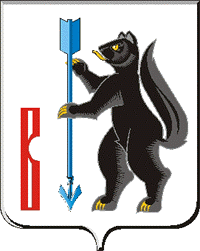                                         АДМИНИСТРАЦИЯГОРОДСКОГО ОКРУГА ВЕРХОТУРСКИЙП О С Т А Н О В Л Е Н И Еот 28.02.2018г. № 123г. Верхотурье  О внесении изменений в муниципальную программугородского округа Верхотурский  «Социальная политикав городском округе Верхотурский до 2020 года», утвержденную постановлением Администрации городского округа Верхотурский от  01.11.2013г. № 963 «Об утверждении муниципальной программыгородского округа Верхотурский «Социальная политикав городском округе Верхотурский до 2020 года»В соответствии с Бюджетным кодексом Российской Федерации, Федеральным законом от 06 октября 2003 года №131-ФЗ «Об общих принципах организации местного самоуправления в Российской Федерации», постановлением Администрации городского округа Верхотурский от 18 октября 2013 года № 907 «Об утверждении порядка формирования и реализации муниципальных программ городского округа Верхотурский», Решением Думы городского округа Верхотурский от 13 декабря 2017 года № 72 « «О бюджете городского округа Верхотурский на 2018 год и плановый период 2019 и 2020 годов», руководствуясь Уставом городского округа Верхотурский,ПОСТАНОВЛЯЮ:1.В плане мероприятий муниципальной программы городского округа Верхотурский «Социальная политика в городском округе Верхотурский до 2020 года», утвержденную постановлением Администрации городского округа Верхотурский от 01.11.2013г. № 963 «Об утверждении муниципальной программы городского округа Верхотурский «Социальная политика в городском округе Верхотурский до 2020 года» (с изменениями, внесенными постановлениями Администрации городского округа Верхотурский от 14.03.2014Г. №174, от 30.05.2014г. №505, от 02.12.2014г. №1257, от 31.12.2014г. №1418, от 13.03.2015г. №264, от 18.05.2015г. №497, от 02.07.2015г. №654, от 17.08.2015г. №771, от 30.05.2016г. № 445, от 25.08.2016г. № 721, от 09.11.2016г. № 970, от 16.01.2017г. № 17, от 31.01.2017г. № 68, от 06.06.2017г. № 442, от 15.09.2017г. № 729, от 26.10.2017г. № 819, от 25.12.2017г. № 1002, от 24.01.2018 г. № 14) пункт 20 изложить в новой редакции «Мероприятие 2. Оказание помощи гражданам, нуждающимся в медицинской помощи и проведение профилактических мероприятий (заказ услуг по исследованию биологических жидкостей с помощью наркотестов для определения наркотических веществ в организме человека, услуг по кодированию малообеспеченных граждан и лечению малообеспеченных граждан от алкогольной зависимости)».2.Опубликовать настоящее постановление в информационном бюллетене «Верхотурская неделя» и разместить на официальном сайте городского округа Верхотурский.3.Контроль исполнения настоящего постановления возложить за заместителя главы Администрации городского округа Верхотурский по социальным вопросам Бердникову Н.Ю.Глава городского округа Верхотурский                                                         А.Г. Лиханов